Rozwiązywanie zagadek związanych z wiosną Szary ptaszek gdzieś z oddali wyśpiewuje z taką siłą i tak głośno wiosnę chwali, że się wiośnie robi miło ( skowronek) Śpi na gałązce jak na kanapie kosmatych kotków rój szarobiały, za miękkim uszkiem wiosna je drapie i gdyby mogły, toby mruczały ( bazie wierzbowe)Kiedy już w gnieździe złoży bagaże, kiedy klekocząc, wita się z nami, gdy się na łące znów pokaże, wszyscy się cieszą- poza żabkami ( bocian)Gdy zieloną napnie szyję, śnieg spod spodu główką bodzie, a gdy wreszcie się przebije, wiosna kwitnie nam w ogrodzie ( przebiśnieg) Narysuj tyle figur, aby ich liczba odpowiadała umieszczonej liczbie.58410317926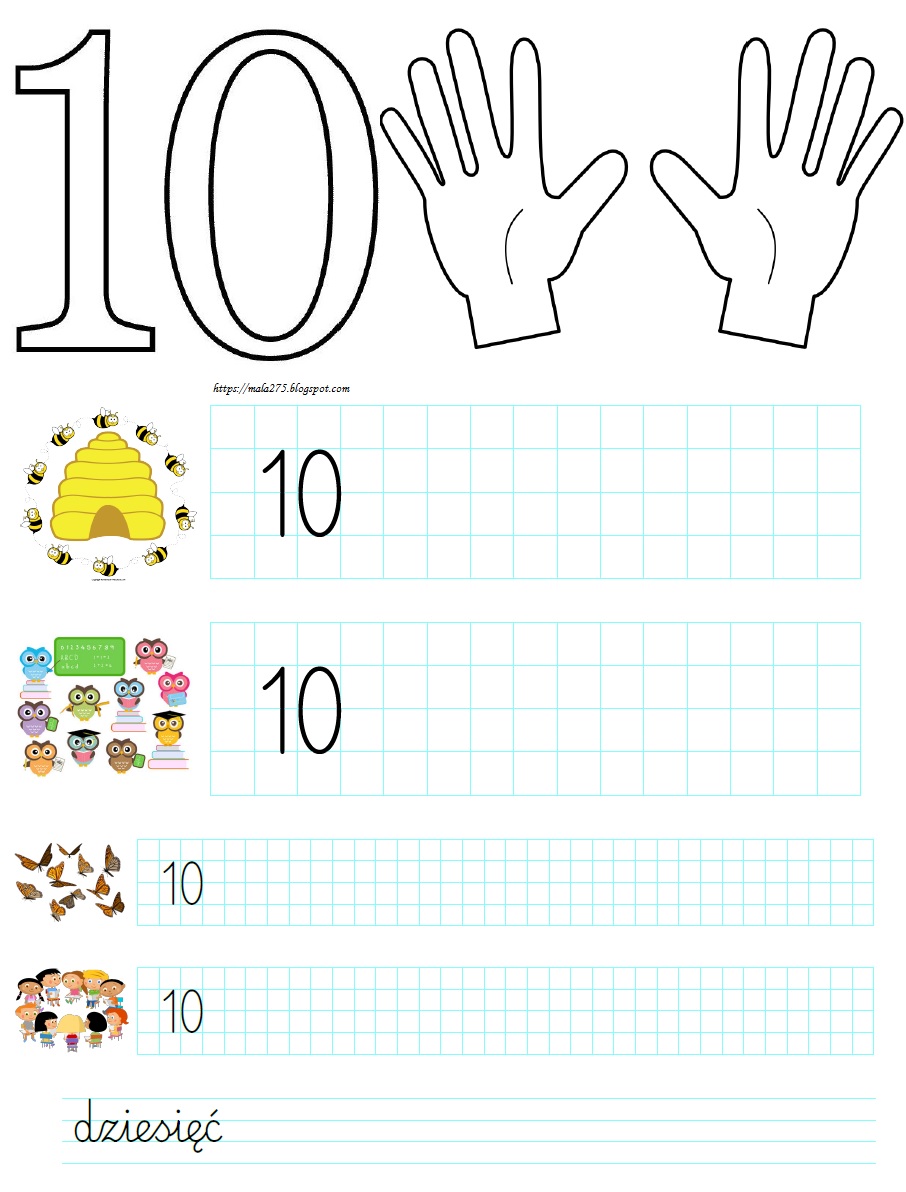 Policz obrazki kwiatków po lewej i prawej stronie. Napisz odpowiednie liczby i wstaw znaki <,> , = ( mniejszy, większy lub równy)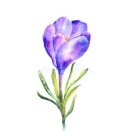 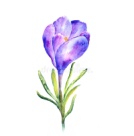 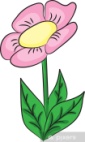 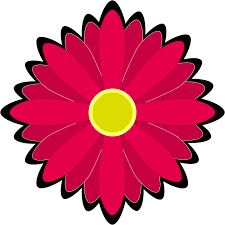  Pokoloruj tyle rysunków, ile wskazują liczby.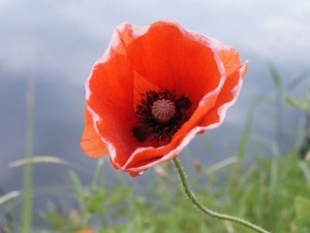 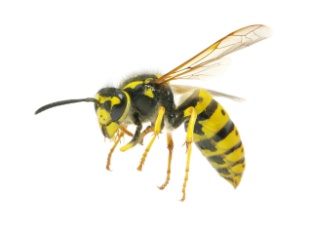 	5. 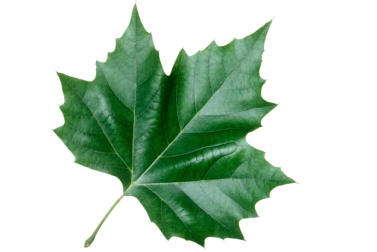 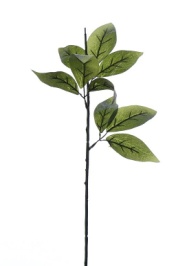                                                           4.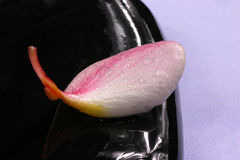 10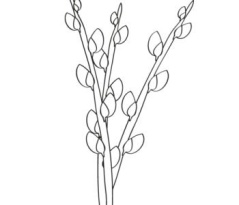 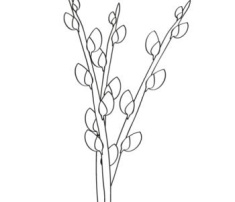 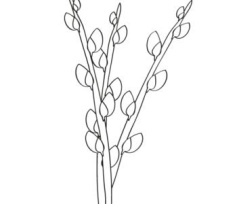 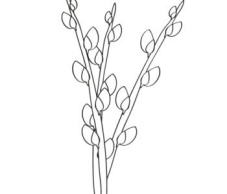 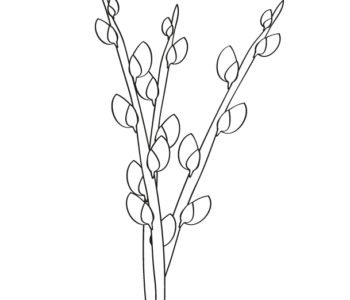 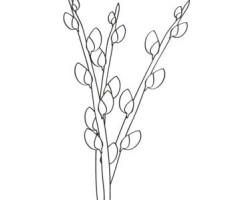 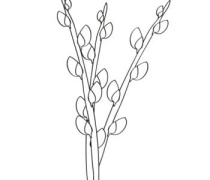 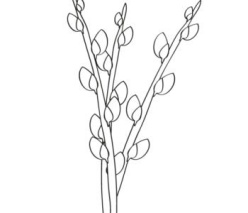 9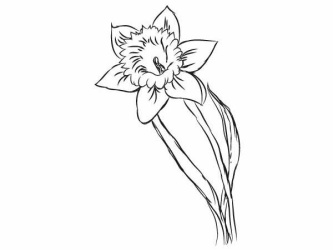 10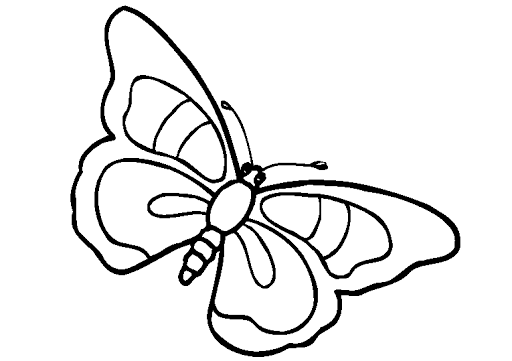 1111222234	5	5	5